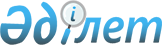 О признании утратившим силу постановления Правительства Республики Казахстан от 16 мая 2017 года № 266 "О проведении конкурса путем двухэтапных процедур по продаже государственного пакета акций акционерного общества "Национальный научный медицинский центр"Постановление Правительства Республики Казахстан от 21 июня 2019 года № 425
      Правительство Республики Казахстан ПОСТАНОВЛЯЕТ:
      1. Признать утратившим силу постановление Правительства Республики Казахстан от 16 мая 2017 года № 266 "О проведении конкурса путем двухэтапных процедур по продаже государственного пакета акций акционерного общества "Национальный научный медицинский центр".
      2. Настоящее постановление вводится в действие со дня его подписания.
					© 2012. РГП на ПХВ «Институт законодательства и правовой информации Республики Казахстан» Министерства юстиции Республики Казахстан
				
      Премьер-Министр
Республики Казахстан 

А. Мамин
